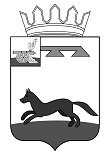 СОВЕТ ДЕПУТАТОВ  ВЛАДИМИРОВСКОГО СЕЛЬСКОГО ПОСЕЛЕНИЯХИСЛАВИЧСКОГО РАЙОНА СМОЛЕНСКОЙ ОБЛАСТИРЕШЕНИЕ от    04  февраля 2023 года                                                                      № 3Об установлении порядка учета предложений по проекту решения Совета депутатов Владимировского сельского поселения Хиславичского района Смоленской области «О внесении изменений в Устав Владимировского сельского поселения Хиславичского района Смоленской области и порядка участия граждан в его обсуждении ». Руководствуясь пунктом 1 части 3 статьи 28 и пунктом 4 статьи 44 Федерального закона от 06.10.2003 № 131-ФЗ «Об общих принципах организации местного самоуправления в Российской Федерации», Положением о порядке организации и проведения публичных слушаний во Владимировском сельском поселении Хиславичского района Смоленской области (с изменениями и дополнениями), Уставом Владимировского сельского поселения Хиславичского района Смоленской области, Совет депутатов Владимировского сельского поселения Хиславичского района  Смоленской области р е ш и л:1.Установить следующий порядок учета предложений по проекту решения Совета депутатов Владимировского сельского поселения Хиславичского района Смоленской области «О внесении изменений в Устав Владимировского сельского поселения Хиславичского района Смоленской области»:1.1. Ознакомление с проектом решения через средства массовой информации газету «Хиславичские известия»   и официальный сайт муниципального образования «Хиславичский район» Смоленской области на странице Владимировского сельского послания Хиславичского района Смоленской области в информационно-телекоммуникационной сети «Интернет»;1.2.Прием предложений и замечаний по проекту решения Совета депутатов Владимировского сельского поселения Хиславичского района Смоленской области осуществляется в письменном виде до 07 марта 2023года по адресу: 216623, Смоленская область, Хиславичский район, д. Владимировка ул.Дачная д.11., здание Администрации Владимировского  сельского поселения Хиславичского района Смоленской области.1.3 Публичные слушания по проекту решения Совета депутатов Владимировского сельского поселения Хиславичского района Смоленской области«О внесении изменений в Устав Владимировского сельского поселения Хиславичского района Смоленской области провести «07» марта 2023 года в 11 ч. 00 мин. в по адресу:  216623, Смоленская область, Хиславичский район, д. Владимировка ул.Дачная д.11., здание Администрации Владимировского  сельского поселения Хиславичского района Смоленской области.1.4. Главе муниципального образования Владимировского сельского поселения Хиславичского района Смоленской области обнародовать информацию о результатах публичных слушаний.Настоящее решение подлежит обнародованию и вступает в силу со дня его официального обнародования.Глава муниципального образованияВладимировского сельского поселенияХиславичского района Смоленской области                         А.Л.Митрофанов